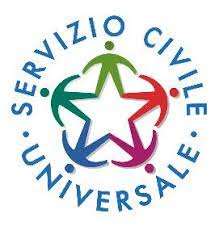 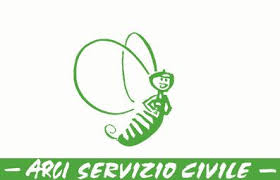 ARCI SERVIZIO CIVILE REGGIO EMILIAEnte di Servizio Civile Universale SU00020Bando per la selezione di 46.891 OPERATORI volontari da impiegare in progetti di servizio civile UNIVERSALEscadenza 8 FEBBRAIO 2021 ore 14:00(SOLO CON MODaLITA’ ON LINE)E’ possibile fino all’ 8 febbraio 2021 ore 14 fare domanda di servizio civile universale aderendo al programma presentato dal Arci Servizio Civile (ente capofila) denominato “I BENI ARTISTICI, CULTURALI E AMBIENTALI IN EMILIA” a cui hanno aderito 5 Comuni, 4 associazioni, 2 istituti culturali, una fondazione e una azienda USL per complessivi 37 posti. Di seguito l’elenco degli enti, la sede, i posti disponibili nonchè i riferimenti per chiedere informazioni. Il Servizio Civile Universale è un'opportunità per i giovani del territorio di dedicare un anno della propria vita ad un impegno di solidarietà, per il bene comune e la coesione sociale. L'indennità mensile è pari a euro 439,50 netti per un servizio di circa 25 ore alla settimana (1.145 ore in un anno).Le informazioni complete sono reperibili sul sito https://www.serviziocivile.gov.it/  e sul sito www.arciserviziocivile.it e sui siti internet degli enti sotto indicati, dove sono anche riportate le schede sintetiche dei progetti con le relative attività e caratteristiche.Requisiti e condizioni di ammissionePer partecipare alla selezione, come previsto dall’art. 14 del decreto legislativo 6 marzo 2017, n. 40, è richiesto al giovane il possesso dei seguenti requisiti: a) cittadinanza italiana, oppure di uno degli altri Stati membri dell’Unione Europea, oppure di un Paese extra Unione Europea purché il candidato sia regolarmente soggiornante in Italia; b) aver compiuto il diciottesimo anno di età e non aver superato il ventottesimo anno di età (28 anni e 364 giorni) alla data di presentazione della domanda; c) non aver riportato condanna, anche non definitiva, alla pena della reclusione superiore ad un anno per delitto non colposo oppure ad una pena, anche di entità inferiore, per un delitto contro la persona o concernente detenzione, uso, porto, trasporto, importazione o esportazione illecita di armi o materie esplodenti, oppure per delitti riguardanti l’appartenenza o il favoreggiamento a gruppi eversivi, terroristici o di criminalità organizzata. I requisiti di partecipazione, inclusi quelli aggiuntivi, devono essere posseduti alla data di presentazione della domanda e, ad eccezione del limite di età, mantenuti sino al termine del servizio. I giovani che hanno già prestato servizio in passato in un progetto finanziato dal PON-IOG “Garanzia Giovani” non possono candidarsi nuovamente a questo tipo di progetti, mentre possono presentare domanda per gli altri progetti di servizio civile universale. Parimenti i giovani che hanno già prestato servizio in un progetto di servizio civile nazionale o universale non possono partecipare al presente bando, a meno che non intendano presentare la propria candidatura per un progetto finanziato dal PON-IOG “Garanzia Giovani”. Non possono, inoltre, presentare domanda i giovani che: appartengano ai corpi militari e alle forze di polizia; abbiano interrotto il servizio civile nazionale o universale prima della scadenza prevista; intrattengano, all’atto della pubblicazione del presente bando, con l’ente titolare del progetto rapporti di lavoro/di collaborazione retribuita a qualunque titolo, oppure abbiano avuto tali rapporti di durata superiore a tre mesi nei 12 mesi precedenti la data di pubblicazione del bando; in tali fattispecie sono ricompresi anche gli stage retribuiti. Possono presentare domanda di Servizio civile i giovani che, fermo restando il possesso dei requisiti di cui al presente articolo: nel corso del 2020, a causa degli effetti dell’emergenza epidemiologica da Covid-19, abbiano interrotto il servizio volontariamente o perché il progetto in cui erano impegnati è stato definitivamente interrotto dall’ente; abbiano interrotto il Servizio civile a conclusione di un procedimento sanzionatorio a carico dell’ente che ha causato la revoca del progetto, oppure a causa di chiusura del progetto o della sede di attuazione su richiesta motivata dell’ente, a condizione che, in tutti i casi, il periodo del sevizio prestato non sia stato superiore a sei mesi; abbiano interrotto il Servizio civile nazionale o universale a causa del superamento dei giorni di malattia previsti, a condizione che il periodo del servizio prestato non sia stato superiore a sei mesi; Abbiano già svolto il Servizio civile nell’ambito del progetto sperimentale europeo International Volunteering Opportunities for All e nell’ambito dei progetti per i Corpi civili di pace; abbiano già svolto il “servizio civile regionale” ossia un servizio istituito con una legge regionale o di una provincia autonoma. Infine, in deroga a quanto previsto all’articolo 14 del decreto legislativo 6 marzo 2017, n. 40, possono presentare domanda anche i giovani che, alla data della presentazione della stessa, abbiano compiuto il ventottesimo e non superato il ventinovesimo anno di età, a condizione che abbiano interrotto lo svolgimento del servizio civile nell’anno 2020 a causa dell’emergenza epidemiologica da COVID-19.Presentazione delle domandeGli aspiranti operatori volontari (d’ora in avanti “candidati”) dovranno produrre domanda di partecipazione, indirizzata direttamente all’ente titolare del progetto prescelto, esclusivamente attraverso la piattaforma DOL raggiungibile tramite PC, tablet e smartphone all’indirizzo https://domandaonline.serviziocivile.itPer accedere ai servizi di compilazione e presentazione domanda sulla piattaforma DOL occorre che il candidato sia riconosciuto dal sistema. I cittadini italiani residenti in Italia o all’estero possono accedervi esclusivamente con SPID, il Sistema Pubblico di Identità Digitale. Sul sito dell’Agenzia per l’Italia Digitale www.agid.gov.it/it/piattaforme/spid sono disponibili tutte le informazioni su cosa è SPID, quali servizi offre e come si richiede. Per la Domanda On-Line di Servizio civile occorrono credenziali SPID di livello di sicurezza 2. I cittadini di Paesi appartenenti all’Unione europea e gli stranieri regolarmente soggiornanti in Italia, se non avessero la disponibilità di acquisire lo SPID, potranno accedere ai servizi della piattaforma DOL attraverso apposite credenziali da richiedere al Dipartimento, secondo una procedura disponibile sulla home page della piattaforma stessa.Le domande di partecipazione devono essere presentate esclusivamente nella modalità on line sopra descritta, entro e non oltre le ore 14.00 del giorno 8 febbraio 2021. Oltre tale termine il sistema non consentirà la presentazione delle domande. Le domande trasmesse con modalità diverse non saranno prese in considerazione.In caso di errata compilazione, è consentito annullare la propria domanda e presentarne una nuova fino al giorno e all’ora di scadenza del presente bando. È possibile, comunque, presentare una sola domanda di partecipazione per un unico progetto ed un’unica sede, da scegliere tra i progetti elencati negli allegati al presente bando e riportati nella piattaforma DOL. Laddove i progetti sono finanziati dal PON-IOG “Garanzia Giovani”, in corso di compilazione della domanda sulla piattaforma DOL, viene chiesto il possesso degli ulteriori specifici requisiti richiamati all’art. 2 del presente bando.ENTETITOLO PROGETTOSEDE ATTUAZIONECODICE SEDEN° VOLCOMUNE MONTECCHIO EMILIAAMICA BIBLIO: UNA BIBLIOTECA PER TUTTE LE ETA'BIBLIOTECAC/O CASTELLO MEDIEVALE1678522COMUNE CAVRIAGOAMICA BIBLIO: UNA BIBLIOTECA PER TUTTE LE ETA'MULTIPLO CENTRO CULTURALE1679772COMUNE CASTELLARANOAMICA BIBLIO: UNA BIBLIOTECA PER TUTTE LE ETA'BIBLIOTECA COMUNALE CHIAVELLI1755663COMUNE REGGIOLOAMICA BIBLIO: UNA BIBLIOTECA PER TUTTE LE ETA'BIBLIOTECA GIORGIO AMBROSOLI1678162AUSL REGGIO EMILIAFOLLIE D'ARCHIVIOBIBLIOTECA SCIENTIFICA CARLO LIVI – REGGIO EMILIA1755714ANPI COMITATO PROVINCIALE DI REGGIO EMILIALA MEMORIA - ESSERCI E' IMPORTANTEANPI COMITATO PROVINCIALE DI REGGIO EMILIA – REGGIO EMILIA1406043ANPI COMITATO PROVINCIALE DI PARMALA MEMORIA - ESSERCI E' IMPORTANTEANPI COMITATO PROVINCIALE DI PARMA - PARMA1407241ISTORECOLE VIE DEL RICORDO 2020ISTORECO – REGGIO EMILIA1424703ISTITUTO ALCIDE CERVILE VIE DEL RICORDO 2020ISTITUTO ALCIDE CERVI1424663FONDAZIONE FAMIGLIA SARZILE VIE DEL RICORDO 2020FONDAZIONE - CAVRIAGO1422662ARCI REGGIO EMILIA - CEPAMSEGNALE RADIO - MUSICA E CULTURA PER IL SOCIALEARCI REGGIO EMILIA – CEPAM -– REGGIO EMILIA1407324COMUNE DI SASSUOLOUN PALAZZO A PORTATA DI MANOCOMUNE1679174LEGAMBIENTE PARMAVIVI LA RIEVOLUZIONELEGAMBIENTE PARMA - PARMA1408444